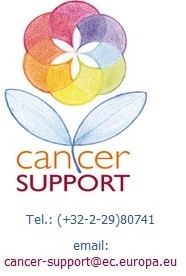 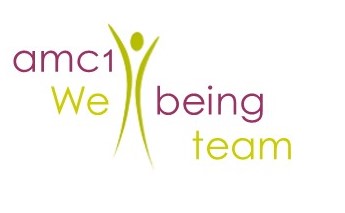 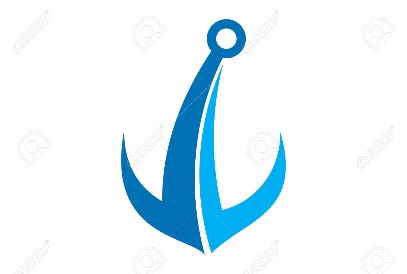 EMPLOI DU TEMPS DES ATELIERS suite à la conférenceMIEUX VIVRE UNE MALADIE ET MIEUX ACCOMPAGNER PAR LA SOPHROLOGIELES INSCRIPTIONS SE FONT DIRECTEMENT SUR LE SITE  www.crenolib.fr ou vous pouvez aussi vous inscrire via le site internet de Fabienne THOMAS : www.fabiennethomas-sophrologue.com ou sur son site facebook : Fabienne Thomas Sophrologue.Une seule inscription pour les 10 séances. Une fois inscrit, vous recevrez sur votre boîte mail, le lien Zoom pour participer à l’atelier.  ATELIER GESTION DU STRESSATELIER GESTION DU STRESSATELIER GESTION DU STRESSATELIER GESTION DU STRESSSEANCESJOURSDATESHEURES1MARDI08/12/2012H15-13H302MARDI15/12/2012H15-13H303MARDI22/12/2012H15-13H304MARDI05/01/2112H15-13H305MARDI12/01/2112H15-13H306MARDI19/01/2112H15-13H307MARDI26/01/2112H15-13H308MARDI02/02/2112H15-13H309MARDI09/02/2112H15-13H3010MARDI16/02/2112H15-13H30ATELIER ACCOMPAGNEMENT ET GESTION DE LA MALADIEATELIER ACCOMPAGNEMENT ET GESTION DE LA MALADIEATELIER ACCOMPAGNEMENT ET GESTION DE LA MALADIEATELIER ACCOMPAGNEMENT ET GESTION DE LA MALADIESEANCESJOURSDATESHEURES1MERCREDI09/12/2012H15-13H302MERCREDI16/12/2012H15-13H303MERCREDI23/12/2012H15-13H304MERCREDI06/01/2112H15-13H305MERCREDI13/01/2112H15-13H306MERCREDI20/01/2112H15-13H307MERCREDI27/01/2112H15-13H308MERCREDI03/02/2112H15-13H309MERCREDI10/02/2112H15-13H3010MERCREDI17/02/2112H15-13H30ATELIER ACCOMPAGNEMENT ET SOUTIEN POUR LES PROCHES DU MALADEATELIER ACCOMPAGNEMENT ET SOUTIEN POUR LES PROCHES DU MALADEATELIER ACCOMPAGNEMENT ET SOUTIEN POUR LES PROCHES DU MALADEATELIER ACCOMPAGNEMENT ET SOUTIEN POUR LES PROCHES DU MALADESEANCESJOURSDATESHEURES1VENDREDI11/12/2012H15-13H302VENDREDI18/12/2012H15-13H303VENDREDI08/01/2112H15-13H304VENDREDI15/01/2112H15-13H305VENDREDI22/01/2112H15-13H306VENDREDI29/01/2112H15-13H307VENDREDI05/02/2112H15-13H308VENDREDI12/02/2112H15-13H309VENDREDI19/02/2112H15-13H3010VENDREDI26/02/2112H15-13H30